ANEXO III- DECLARAÇÃO DE DISPONIBILIDADE DE EXERCER ATIVIDADE COMO BOLSISTADECLARO		estar	ciente	e	CONFIRMO que	o servidor 										, SIAPE nº	, ocupante do cargo de			, lotado		no  (a)		, possui disponibilidade para exercer atividades como BOLSISTA no âmbito do Programa Bioeconmia para a Amazônia Legal, e que as atividades a serem desempenhadas por este servidor são compatíveis com sua programação de trabalho regular na Instituição, apresentada acima, e não comprometem a qualidade e o bom andamento das atividades regulares exercidas no IFAM, conforme disposto na Resolução CD/FNDE nº 04/2012.Local,                           de                       de 2024.Assinatura e carimbo do Responsável/Chefe Imediato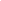 